  Z M L U V A 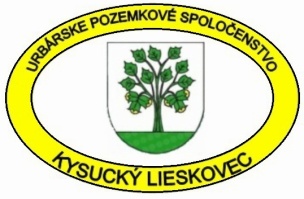 O ZALOŽENÍ URBÁRSKEHO POZEMKOVÉHOSPOLOČENSTVA S PRÁVNOU SUBJEKTIVITOU                                                                    Čl. I.                                           	 	Úvodné ustanovenia                                               	  Vznik, názov a sídlo spoločenstva1/.  Urbárske pozemkové spoločenstvo Kysucký Lieskovec schválilo na valnom       zhromaždení   konanom dňa 18. marca 2012 v zmysle § 11 zákona NR SR č. 181/1995      Z. z. o pozemkových spoločenstvách v znení neskorších predpisov Zmluvu o založení       spoločenstva s právnou subjektivitou. Prispôsobilo právne pomery k zákonu č. 97/2013 Z.z.       o pozemkových spoločenstvách, v znení neskorších predpisov z. 110/2018      Spoločenstvo vzniká dňom registrácie spoločenstva v registri pozemkových spoločenstiev      dňa 30.04.2012 Rozhodnutím Obvodného lesného úradu v Kysuckom Novom Meste       pod číslom č. R-0002/KM.	Spoločenstvo voči tretím osobám vystupuje ako právnická osoba.2/.  Názov spoločenstva:	Urbárske pozemkové spoločenstvo Kysucký Lieskovec, 				skratka UPS Kysucký Lieskovec.3/.  Sídlo spoločenstva:	023 34, Kysucký Lieskovec s. č. 29, okr. Kysucké Nové Mesto.              Dodatok č. 4 od 17.3.2019                           						Čl. II.                                                                          Predmet činnosti1/.  Pozemkové spoločenstvo je združením spoluvlastníkov spoločnej nehnuteľnosti s cieľom       racionálne hospodáriť na spoločnej nehnuteľnosti a obstarávať spoločné veci vyplývajúce       zo spoluvlastníctva k nej, predovšetkým so zameraním na hospodárenie v spoločných        lesoch, pasienkoch,  poľnohospodárskom pôdnom fonde, vodných plochách, ostatných        plochách a iných práv vlastníka daných k majetku, ako je právo nájmu  a iného        využívania spoločnej nehnuteľnosti. 2/.  Predmetom činnosti spoločenstva je taktiež ekologizácia krajiny, zachovanie       ekosystémov, tvorba a ochrana životného prostredia, zachovanie spoločenskej, biologickej        a produkčnej funkcie lesov.						Čl. III.			     Majetok spoločenstva a zásady hospodárenia1./  Základom majetku spoločenstva je spoločný majetok členov bývalého urbariátu, ktorý je       rozhodujúcou súčasťou súhrnu majetkových hodnôt určených na plnenie úloh spoločenstva pri       užívaní a hospodárení  na spoločnej nehnuteľnosti. Tvoria ho poľnohospodárske a lesné pozemky,       vrátane lesného porastu,  trvalé trávne porasty, vodné plochy a ostatné plochy.2./  Spoločenstvo hospodári so spoločnými nehnuteľnosťami svojich členov a vykonáva        obstarávanie   spoločných vecí vyplývajúcich zo spoluvlastníctva k ním. Hospodári        z prostriedkov získaných z lesnej prvovýrobnej činnosti, dotácií, darov, z príjmov za        prenájom pozemkov, pastvín a vodných plôch.      3./  Spoločenstvo hospodári aj so spoločnými nehnuteľnosťami zapísanými na LV na UPS        Kysucký Lieskovec ako právnickej osoby4./  zrušený 02/20145./  Podielové spoluvlastníctvo k nehnuteľnému majetku spoločenstva je rozdelené na 2 794       podielov, je nedeliteľné, nemožno ho zrušiť ani vysporiadať podľa osobitných predpisov       a preto vyčlenenie  podielov na samostatné hospodárenie nie je prípustné. Skladá sa z tzv.       lesného urbáru a pasienkového urbáru. Základné delenie na 1 diel lesného urbáru       predstavuje 60/167623- in. a k tomu prislúchajúci pasienkový urbár predstavuje       2/5588- in. (alebo ich násobky).    6./  Podiel člena spoločenstva na výnosoch a majetku určenom na rozdelenie medzi členov       spoločenstva sa rozdelí podľa veľkosti jeho vlastníckeho podielu spoločnej nehnuteľnosti.7./  Inventár spoločenstva je vedený v inventárnych knihách. Dozorná rada je povinná aspoň        jeden krát  ročne, vždy k 31.12.v kalendárnom roku vykonať revíziu inventarizácie        majetku spoločenstva a podať o tom písomnú správu na zasadnutí valného zhromaždenia.8./  V záujme lepšieho zhodnotenia majetku môžu členovia prenajať svoje podiely       Urbárskemu  pozemkovému spoločenstvu ako právnickej osobe.9./  Spoločenstvo je povinné zostaviť každý rok účtovnú závierku, ktorú spolu s návrhom na        spôsob rozdelenia zisku, prípadne úhrady straty, predloží valnému zhromaždeniu.        Návrh rozdelenia zisku sa spracuje na celé eura na jeden diel a rozdiel bude evidovaný ako        presun na ďalší kalendárny rok pre zabezpečenie financovania prác na začiatku roka.        Podiel člena spoločenstva na výnosoch a majetku určenom na rozdelenie medzi členov        spoločenstva sa rozdelí podľa veľkosti jeho vlastníckeho podielu spoločnej nehnuteľnosti.        Do ročnej účtovnej závierky má právo nahliadnuť a zoznámiť sa s ňou každý člen           pozemkového spoločenstva na požiadanie.10./ Všetky platby uskutočňované za predaj drevnej hmoty , za zmluvný prenájom pozemkov, za            ťažbu a približovanie drevnej hmoty, za platby organizáciám  a spoločnostiam,  musia byť          realizované bankovým bezhotovostným prevodom.    11./ Základný majetok spoločenstva k 1.1.2012 tvorí:  sa vypúšta a tvorí prílohu č. 1 od 17.3.2019         Dodatok č. 4 12./  Odmeny pre platených funkcionárov spoločenstva sa odvíjajú z dosiahnutej priemernej         mesačnej mzdy v národnom hospodárstve podľa zverejnenia Štatistickým úradom SR.         Takto zistená mesačná výška odmeny  bude vždy určená na ďalší kalendárny rok. 				predseda  			 13 %				podpredseda- hospodár	   9 %  				pokladník			   9 %13./  Odmena pre činnosť Dozornej rady ročne je 100 €. 14./ Podiely zo zisku, ktoré neboli prevzaté podielnikmi do troch rokov od schválenia ich        vyplácania valným zhromaždením (dátum prijatia uznesenia valným zhromaždením) sa        stávajú príjmom spoločenstva. Spoločenstvo uhrádza podielnikom ich podiely na zisku         výplatou v hotovosti v termíne,  dohodnutom na valnom zhromaždení.         Poplatok za manipulačné podielnikom, ktorý si neprevezmú  podiely na zisku v hotovosti, činí 3 €         + poštovné. Termín zaslania finančných prostriedkov poštou musí byť maximálne do 90 dní od         dátumu prijatia uznesenia   valným zhromaždením.15./ Na disponovanie s finančnými prostriedkami z účtu  Urbárskeho pozemkového spoločenstva do         výšky 5 000 € stačí podpis jedného člena   výboru- predsedu, pokladníka alebo podpredsedu. Pri         výbere nad 5 000 € je potrebný  podpis minimálne dvoch členov výboru- predsedu, pokladníka            alebo podpredsedu.        Predseda alebo ním poverený   funkcionár orgánov pozemkového spoločenstva je oprávnený         použiť v priebehu roka    finančné prostriedky vo výške 50,- €  na občerstvenie, pohostenie a dary.          Zmena od marca 2015  výber do výšky 5000 € - jeden podpis stačí.16./  Z dôvodu súkromného vlastníctva všetkého majetku UPS, ktorý vlastnia členovia podľa  výšky          svojích podielov, je neprípustné poskytovanie akýchkoľvek peňažných alebo  naturálnych  darov..    17./ Účtovná evidencia od 1.1.2012 sa bude viesť v podvojnom účtovníctve (Zákon č.  431/2002 Z.z.         o účtovníctve). 18./ Valné zhromaždenie poveruje výbor Urbárskeho pozemkového spoločenstva a týmto poverením         deleguje všetky právomoci ohľadom prijímania rozhodnutia o oddelení novovytvoreného          pozemku (ďalej len „oddelená časť spoločnej nehnuteľnosti“) podľa Zákona o pozemkových           spoločenstvách Zákon č.97/2013 Z.z. v znení neskorších predpisov, § 8 Spoločná nehnuteľnosť,         odsek 2, na riešenie a rozhodovanie v uvedenej veci výboru UPS.   (dodatok č. 3 od 21.2.2016 )18.1  Valné zhromaždenie poveruje výbor Urbárskeho pozemkového spoločenstva a týmto          poverením deleguje všetky právomoci ohľadom prijímania rozhodnutia o oddelení           novovytvoreného pozemku (ďalej len „oddelená časť spoločnej nehnuteľnosti“) podľa Zákona           o pozemkových spoločenstvách Zákon č.97/2013 Z.z. v znení neskorších predpisov, § 8 Spoločná           nehnuteľnosť, odsek 2, hlavne rozdeliť spoločnú nehnuteľnosť, t.j. oddeliť od nej časť alebo           časti ako novovytvorený pozemok a udeľovať súhlas na zápis geometrického plánu na riešenie           a rozhodovanie v uvedenej veci výboru UPS.                  					Čl. IV.                       Členstvo v spoločenstve, podielové spoluvlastníctvo1./  Členstvo v spoločenstve je zo zákona spojené s vlastníctvom podielu spoločnej nehnuteľnosti       Zoznam členov spoločenstva tvorí prílohu č. 2 Zmluvy o založení spoločenstva /§ 18 odst. 1/.       Členovia pozemkového spoločenstva sú všetci spoluvlastníci spoločnej nehnuteľnosti uvedený       v prílohe č. 2. Zoznam členov spoločenstva vedie výbor spoločenstva.       Dodatok č. 4 od 17.3.20192./  Členstvo v spoločenstve vzniká a zaniká prechodom alebo prevodom vlastníctva podielu       spoločnej nehnuteľnosti.3./  Spoluvlastnícky podiel na spoločnej nehnuteľnosti, ako právny základ členstva       v spoločenstve, sa preukazuje výpisom z listu vlastníctva katastra nehnuteľnosti. 4./  Nadobúdateľ vlastníctva podielu spoločnej nehnuteľnosti sa prevodom alebo prechodom       vlastníctva  stáva členom spoločenstva a vstupuje do práv a povinnosti člena v rozsahu      nadobudnutého podielu.5./  Každý, kto sa stáva vlastníkom podielu spoločnej nehnuteľnosti, pristúpi k zmluve   o založení      (podaním prihlášky) a to do 2 mesiacov od nadobudnutia vlastníctva.6./  zrušený február 2014 7./ zrušený február 20148./ zrušený9./  Spoločenstvo vedie zoznam svojich členov. Do zoznamu sa zapisuje meno, priezvisko, trvalý          pobyt, dátum narodenia fyzickej osoby a rodné číslo fyzickej osoby, názov, sídlo  a identifikačné      číslo právnickej osoby, veľkosť vlastníckeho podielu spoločnej nehnuteľnosti/  počet  vlastnených       podielov, dátum a právny dôvod vzniku členstvá v spoločenstve a dátum do zoznamu a všetky       zmeny evidovaných skutočnosti vrátane zmien v členstve spoločenstva. Každý člen spoločenstva,       ktorý osvedčí právny záujem, má právo nahliadnuť do zoznamu.10./ Vlastnícke podiely lesného urbáru podľa priloženého zoznamu k zápisnici zo dňa        18.3.2012 sú hlavným a nemenným podkladom na preukázanie spoluvlastníckych        podielov a práv a povinnosti z nich vyplývajúcich do doby vysporiadania pasienkového        urbáru na spolumajiteľov lesného urbáru.               Vlastníkom iba pasienkového urbáru, z dôvodu ich nadobudnutia v rozpore so zákonom,       nevzniká žiadne právo ani povinnosť a teda nemôžu poberať ani podiely na  hospodárskom        výsledku spoločenstva.   11./   zrušený február 2014						Čl. V.                                   Orgány spoločenstva, ich oprávnenia a povinnosti1/.  Orgánmi spoločenstva sú:Valné zhromaždenieVýborDozorná rada2/.  Do orgánov spoločenstva môžu byť volení iba členovia spoločenstva, starší ako 18 rokov.3/.  1.1.  Valné zhromaždenie je najvyšším orgánom spoločenstva. Zvoláva ho výbor        spoločenstva najmenej raz za rok a maximálne do konca apríla nasledujúceho roku. Musí       byť použitá   forma písomnej pozvánky poštou najneskôr tridsať  kalendárnych dní pred       termínom jednania VČS.      Pozvánka obsahuje termín, miesto, čas a program jednania, splnomocnenie v prípade       prekážky, ročnú  účtovnú závierku s návrhom na rozdelenie hospodárskeho výsledku,       v prípade ukončenia funkčného  obdobia návrh kandidátky na nasledujúce volebné       obdobie. Pozvánky sa v súlade s Čl. VI. bod 2, písmeno a, b, zasielajú podielnikom od     výšky vlastníctva 4 dielov včítané.      V súlade s funkčnými obdobiami orgánov volí valné zhromaždenie výbor a dozornú radu.      Rovnako v odôvodnených prípadoch odvoláva členov týchto orgánov. Uzneseniami       poveruje výbor a dozornú  radu určitými právomocami.       Celkový počet hlasov všetkých členov spoločenstva bude vyhlásený pred každým valným       zhromaždením pozemkového spoločenstva v správe mandátovej komisie. Bude       vypočítaný z celkovej výmery spoločných nehnuteľnosti, ku ktorej bolo preukázané       vlastníctvo spolu podielnikov právne relevantným spôsobom. Valné zhromaždenie je      uznášania schopné, ak mandátová komisia zisti a konštatuje, že súčet hlasov prítomných       členov spoločenstva je podľa tohto výpočtu nadpolovičná väčšina          Do pôsobnosti valného zhromaždenia patrí ďalej najmä: schvaľovať zmluvu o založení spoločenstva a jej zmeny a doplnky,schvaľovať stanovy a ich zmeny,voliť a odvolávať členov orgánov spoločenstva,rozhodovať o hospodárení spoločenstva a o nakladaní s majetkom spoločenstva,schvaľovať ročnú účtovnú závierku, rozhodovať o rozdelení zisku, prípadne o spôsobe úhrady straty,rozhodovať o vstupe spoločenstva do obchodnej spoločnosti alebo do družstva, o podmienkach tohto vstupu a o ich zmene,rozhodovať o zrušení spoločenstva,rozhodnúť o podnikateľskej činnosti spoločenstvaschváliť výročnú správu výboru spoločenstva      Na začiatku jednania zvolí valné zhromaždenie komisie: mandátová, návrhová,       overovateľov zápisnice  a zapisovateľa.4/.  Komisie sa skladajú z minimálne troch členov (musia sa skladať z nepárneho počtu       členov).      Členovia komisií si zvolia spomedzi seba predsedu, ktorý prednesie valnému      zhromaždeniu  výsledky činnosti komisie. Mandátová komisia zisťuje prítomnosť členov       podľa výšky podielu,  informuje valné zhromaždenie či je uznášaniaschopné, informuje       o spôsobe volenia či hlasovania,  sčítava výsledky hlasovania, oboznámi s nimi valné       zhromaždenie, napíše protokol a doloží príslušné  doklady. Nakoniec zapečatí hlasovacie      lístky so zápisom do obálky s podpismi členov komisie a odovzdá ich na archivovanie      predsedovi.  Návrhová komisia doplní návrh uznesenia valného  zhromaždenia pripravený      výborom, jeho znenie prednesie zhromaždeniu, po doplnení a prípadnom  upravení textu       návrhmi z pléna schválenými valným zhromaždením, nechá o uznesení hlasovať buď       jednotlivo, alebo ako celok, podľa rozhodnutia valného zhromaždenia. Diskutujúci sa       môže k danej  téme prihlásiť do diskusie maximálne dvakrát. Ak v priebehu diskusie       diskutujúci odbočí od témy,  alebo sa hrubo vyjadruje a uráža niekoho, zoberie mu       predsedajúci slovo. Pri opakovanom rušení a po upozornení môže predsedajúci schôdzu       prerušiť a rušiteľa z valného zhromaždenia vylúčiť. Valné zhromaždenie rozhoduje       nadpolovičnou väčšinou všetkých hlasov. 5/.  Zrušený február 20146/.  1.2. Výbor spoločenstva je medzi zasadnutiami valného zhromaždenia kolektívnym výkonným        a riadiacim štatutárnym orgánom. Rozhoduje o všetkých záležitostiach, ktoré neboli zmluvou        o založení spoločenstva vyhradené inému orgánu. Za svoju činnosť zodpovedá valnému        zhromaždeniu. Rokovanie výboru vedie predseda, resp. člen výboru, ktorého určí. Predseda        usmerňuje aj ďalšiu činnosť spoločenstva. Výbor je uznášaniaschopný, ak je prítomná         nadpolovičná väčšina jeho členov. K platnosti jeho rozhodnutia je potrebná väčšina prítomných        členov. Výbor samostatne rozhoduje o použití finančných prostriedkov v záujme a pre potreby        spoločenstva do výšky 5 000 €  za jeden  kalendárny rok. Členov výboru volí valné zhromaždenie        na obdobie 4 rokov z kandidátky, navrhnutej výborom a doplnenej plénom valného zhromaždenia.        Každý kandidát musí vyjadriť súhlas  s navrhovanou kandidatúrou. Výbor je päťčlenný /§ 16 ods. 3/.        Ďalší kandidáti v poradí sa stávajú náhradníkmi  pre prípadnú kooptáciu do výboru v priebehu       funkčného obdobia. Na prvom zasadaní výboru po voľbách si členovia výboru zvolia tajným        hlasovaním spomedzi seba predsedu, podpredsedu- hospodára a pokladníka.  Predseda môže        taktiež na prvom (alebo podľa uváženia) zasadaní poveriť členov výboru funkciou zapisovateľa        a ďalšími funkciami s príslušnou náplňou podľa vlastného  uváženia. Ak si člen výboru nevykonáva        svoje povinnosti ani napriek upozorneniam, môže ho predseda so súhlasom výboru, ako           pasívneho, vylúčiť a kooptovať náhradníka  podľa výsledku volieb. Na valnom zhromaždení potom       nechá svoj postup po zdôvodnení potvrdiť spolu s kooptáciou  náhradníka. Ak je na právny úkon        konaný výborom predpísaná písomná forma, je potrebný podpis predsedu a podpredsedu ,       prípadne pokladníka. Výbor sám rozhoduje o kandidátoch na odborného lesného hospodára,        bezpečnostného technika, účtovníka,  na členov lesnej stráže a o zamestnancoch spoločenstva.        Výbor taktiež sám rozhoduje o výške odmeny pracovníkov v pracovnoprávnom vzťahu a        zamestnancov podľa zložitosti a náročnosti vykonávanej práce a o nákladoch na ochranné       prostriedky za prácu v lese.       Výkon pracovných činnosti bude vedený na osobitných výkazoch práce s uvedením popisu       vykonanej činnosti, doby jej trvania a dátumu jej vykonania. Výkaz mesačne  odsúhlasí pokladník,       hospodár  a predseda spoločenstva. Výbor sám rozhoduje o prenájme pozemkov a o výške       nájomného. Na najbližšom valnom zhromaždení informuje členov o tejto skutočnosť . Program       a uznesenia rokovania výboru musia byť písomne aj  elektronický evidované.  Všetky pracovné       materiály, doklady, záznamy, dokumenty, mapové podklady, prezenčné listiny, splnomocnenia       a plné moci, písomnosti, pošta a iné musia byť po dobe používania archivované v papierovej      forme a na PC (pokiaľ sú k dispozícií). Osobitne sú archivované a uložené zmluvy o prenájme,       zmluvy o dielo, pracovné dohody, dohody o vykonaní práce, darovacie zmluvy, doklad o prevzatí       podielov na hospodárskom výsledku podľa  jednotlivých rokov – tieto dokumenty musia byť       archivované 2x- jeden krát u predsedu a jedenkrát u pokladníka UPS. Výbor je povinný zabezpečiť       zachovanie obchodného tajomstva a zamedziť úniku  informácií, ktorých prezradením by mohla       spoločenstvu vzniknúť škoda. Výbor je povinný v zmysle zákona zabezpečiť ochranu osobných       údajov.       Dodatok č. 4 od  17.3.2019      1.3      Vzdanie sa  členstva vo výbore spoločenstva nastáva dňom doručenia písomného oznámenia       o vzdaní sa členstva vo výbore spoločenstva výboru  spoločenstva podľa par 13, bod 2.       dodatok č. 4 od 17.3.20197/.  Predseda je osoba konajúca za spoločenstvo navonok, štatutárnym  orgánom  spoločenstva        podľa zákona je výbor. / § 16, odst. 1/.  Riadi rokovanie výboru a bežnú činnosť spoločenstva,        zabezpečuje dodržiavanie  zmluvy  a plnenie uznesení valného zhromaždenia. Riadi a kontroluje        všetku činnosť spoločenstva, výboru, preberá výsledky prác, zvoláva valné zhromaždenie,       najmenej raz za dva mesiace zvoláva zasadnutie výboru, na ktoré prizýva predsedu dozornej        rady, poveruje členov výboru operatívnymi úlohami a kontrolou všetkých činnosti v rámci       spoločenstva. Predseda samostatne rozhoduje o použití  finančných prostriedkov v záujme       a pre potreby spoločenstva do výšky 500 € medzi zasadnutiami výboru pozemkového spoločenstva.       Ich použitie odôvodní na najbližšom zasadaní výboru pozemkového spoločenstva. V prípade         neprítomnosti predsedu zastupuje podpredseda- hospodár. Za  mimoriadnej situácie (úmrtie,          odstúpenie, trvalá nespôsobilosť výkonu funkcie) v záujme zabezpečenia  plynulého chodu        spoločenstva, poverí výbor jedného zo svojich členov dočasným vykonávaním funkcie poverený        predseda do doby konania riadneho valného zhromaždenia, kedy musí prebehnúť nová voľba         predsedu.         Dodatok č. 4 od  17.3.2019 8/.   Hospodár- podpredseda  nie je štatutárnym  orgánom spoločenstva, je mu udelený rozsah         oprávnenie na konanie za spoločenstvo. /§  16, odst.  1/ Jeho  náplňou práce je celá hospodárska        činnosť, počnúc prípravou Programu starostlivosti  o lesy (predtým LHP) spolu  s predsedom a OLH        cez priame riadenie pestovateľsko- výrobnej činnosti, kontrolou práce pracovníkov, organizovanie         obchodno- predajnej činnosti, investičnej aktivity a ostatných úloh podľa plánu a úloh zo         zasadania výboru.          Dodatok č. 4 od  17.3.20199./   Pokladník  nie je štatutárnym orgánom je mu udelený rozsah oprávnenia na konanie za         spoločenstvo. Zodpovedá za vedenie účtovných  operácií, vypracovanie účtovných podkladov         a realizáciu daňových odvodov, vypracovanie ročnej účtovnej závierky, spracovanie         ekonomických analýz, realizáciu finančného hospodárenia z pohľadu záväzkov a pohľadávok,stav         pokladne a finančnú hotovosť, predkladanie všetkých účtovných  dokladov na schválenie         účtovníkovi, vedenie pokladničného denníka, vedenie evidencie o uhradených  a neuhradených         faktúrach,  vedenie evidencie o úhradách nájomných zmlúv, vedenie pokladničných  operácií,          príjmových a výdavkových dokladov, realizáciu výplat finančných prostriedkov, odmeny členov         výboru a pod., úhradu daňových odvodov   v stanovených termínoch.         Dodatok č. 4 od  17.3.201910/. Účtovník je v pracovnoprávnom vzťahu a zabezpečuje všetku činnosť vyplývajúcu          z ustanovení  Zákona o účtovníctve a podľa úloh zo zasadania výboru.11/. Odborný lesný hospodár (OLH) je v pracovnoprávnom vzťahu, zabezpečuje spolu         s hospodárom spoločenstva odborné obhospodarovanie lesa podľa Programu         starostlivosti o lesy a podľa úloh zo  zasadania výboru.12/. 1.3 Dozorná rada je najvyšším kontrolným orgánom spoločenstva medzi valnými        zhromaždeniami. Je oprávnená kontrolovať všetku činnosť spoločenstva a prerokúvať       sťažnosti členov. DR zodpovedá za  výkon svojej činnosti valnému zhromaždeniu. Rada        je trojčlenná, s funkčným obdobím 4 rokov.  Členom DR musí byť aj člen spoločenstva.       Členom DR nemôže byť člen výboru. Kandidátku na členov DR, navrhnutú výborom,        doplní valné zhromaždenie. Zvolení členovia zvolia spomedzi seba  predsedu DR. Na       požiadanie najmenej 30% evidovaného počtu členov podľa podielov, podľa        dôležitosti a vlastného uváženia uloží predsedovi spoločenstva zvolanie mimoriadneho       valného zhromaždenia. . DR overuje postupy vo veciach spoločenstva a je oprávnená         kedykoľvek nahliadnuť do účtovných dokladov, všetkých spisov, záznamov a zoznamov       týkajúcich sa spoločenstva a zisťovať reálny a výkazový stav  spoločenstva. DR preveruje        správnosť účtovnej závierky, návrhy na rozdelenie zisku alebo na úhradu  straty. DR        upozorňuje predsedu a výbor spoločenstva v priebehu roka na zistené nedostatky        a požiada o ich odstránenie v primeranej lehote. Za porušenie zmluvy o založení        spoločenstva, uznesení, či iné  závažné nedostatky v práci, navrhne valnému        zhromaždeniu postihy, prípadne odvolanie z funkcie.  DR rieši písomne podané sťažnosti       a do 30 dní dá sťažovateľovi odpoveď.					Čl. VI.                                   	      Práva a povinnosti členov1/.  zrušený2/.  zrušený. 3/.  Povinnosti členov:Každý, kto sa stáva vlastníkom podielu spoločnej nehnuteľnosti, pristúpi k zmluve o založení spoločenstva-  podpisom zmluvy vyjadrí s ňou svoj súhlas a preukáže príslušnou listinou svoje spoluvlastnícke právo k spoločnej nehnuteľnosti a to do dvoch mesiacov od nadobudnutia tohto vlastníctva,zúčastňovať sa na valnom zhromaždení, prípadne plno mocenstvom určiť svojho zástupcu,dodržiavať zmluvu o založení spoločenstva, plniť uznesenia valného zhromaždenia a orgánov spoločenstva,vyvíjať činnosť na dosiahnutie účelu spoločenstva a zdržať sa konania, ktoré by tomuto účelu odporovalo,plniť si povinnosti pri organizovaných prácach spoločenstva, ako i iných povinnostiach voči spoločenstvu,zrušený   február 2014pri poškodení majetku spoločenstva je člen povinný nahradiť škodu do výšky ceny pre cudzích s tým, že o prípade bude informované valné zhromaždenie,chrániť a zveľaďovať majetok spoločenstva,oznámiť výboru zmenu všetkých skutočnosti, súvisiacich s členstvom.                                                                           Čl. VI.                                   	        Zrušenie, premena a zánik spoločenstva		Spoločenstvo sa zrušuje,ak sa výlučným vlastníkom všetkých podielov spoločnej nehnuteľnosti stáva jeden člen spoločenstvapremenou spoločenstva na obchodnú spoločnosť alebo družstvo,dňom uvedeným v rozhodnutí súdu o zrušení spoločenstva, inak dňom, keď toto rozhodnutie nadobudlo právoplatnosť,vyhlásením konkurzurozhodnutím valného zhromaždenia.						Čl. VII.                                   	                      Záverečné ustanovenia1/.   Táto Zmluva o založení bola schválená valným zhromaždením dňa 18.3.2012. Zároveň sa        zrušujú stanovy Urbárskeho pozemkového spoločenstva v Kysuckom Lieskovci bez         právnej subjektivity.2./  Túto Zmluvu o založení je možné meniť a dopĺňať len písomnou formou schválenou  valným         zhromaždením a registráciou v registri pozemkových spoločenstiev.Dodatok  č. 1 od  23.2.2014Dodatok  č. 2 od    1.3.2015Dodatok  č. 3 od  21.2.2016Dodatok  č. 4 od  17.3.2019V Kysuckom Lieskovci 17.3.2019                      predseda               Mgr. Ľudmila Pijaková                                     ............................................podpredseda:      Jozef Skokan                                                      .............................................